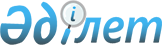 О проекте Указа Президента Республики Казахстан "О внесении изменений в Указ Президента Республики Казахстан от 29 июня 2001 года № 645"Постановление Правительства Республики Казахстан от 21 апреля 2011 года № 432      Правительство Республики Казахстан ПОСТАНОВЛЯЕТ:

      внести на рассмотрение Президента Республики Казахстан проект Указа Президента Республики Казахстан "О внесении изменений в Указ Президента Республики Казахстан от 29 июня 2001 года № 645".      Премьер-Министр

      Республики Казахстан                       К. Масимов О внесении изменений в Указ Президента Республики Казахстан

от 29 июня 2001 года № 645      ПОСТАНОВЛЯЮ:

      1. Внести в Указ Президента Республики Казахстан от 29 июня 2001 года № 645 "О создании специальной экономической зоны "Астана - новый город" (САПП Республики Казахстан, 2001 г., № 22, ст. 270; 2005 г., № 11, ст. 100; 2007 г., № 4, ст. 50, № 22, ст. 245; 2008 г., № 29, ст. 281, № 46, ст. 523; 2009 г., № 40, ст. 388) следующие изменения:

      в Положении о специальной экономической зоне "Астана - новый город", утвержденном вышеназванным Указом:

      в части второй пункта 1 цифры "5900,9" заменить цифрами "7092,9";

      приложение к указанному Положению изложить в новой редакции согласно приложению к настоящему Указу.

      2. Настоящий Указ вводится в действие со дня подписания.      Президент

      Республики Казахстан                       Н. НазарбаевПРИЛОЖЕНИЕ          

к Указу Президента      

Республики Казахстан     

от ________ 2011 №      ПРИЛОЖЕНИЕ          

к Положению о специальной   

экономической зоне      

"Астана - новый город",   

утвержденному Указом Президента 

Республики Казахстан      

от 29 июня 2001 года № 645           План границ специальной экономической зоны

                  "Астана - новый город"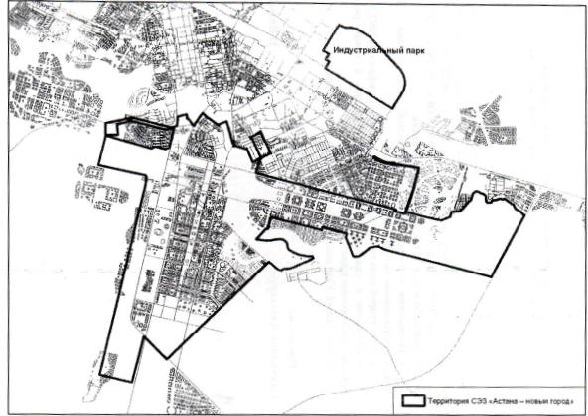       Территория СЭЗ "Астана - новый город" S = 7092,9 га
					© 2012. РГП на ПХВ «Институт законодательства и правовой информации Республики Казахстан» Министерства юстиции Республики Казахстан
				